КОЛЛЕГИЯ ПРАВОВОЙ ПОДДЕРЖКИ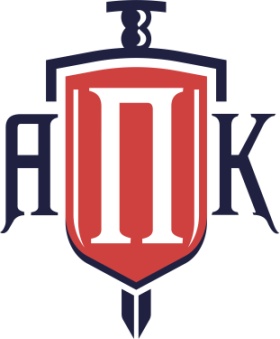 УЧАСТНИКОВ ДОРОЖНОГО ДВИЖЕНИЯ430013, Республика Мордовия, г.Саранск, ул.Победы, д. 26/1, помещение 15ИНН 1327033736 КПП 132701001, р/с 40702810423000043421 Поволжский филиал   АО «Райффайзенбанк» г. Н.Новгород, к/с 30101810300000000847, БИК 042202847Бесплатный федеральный номер: 8-800-222-80-34, e-mail: 88002228034@mail.ruУВЕДОМЛЕНИЕ О ПОЛУЧЕНИИ  ДЕНЕЖНОЙ КОМПЕНСАЦИИНастоящим письмом уведомляем, что по факту дорожно-транспортного происшествия согласно положений Гражданского кодекса Российской Федерации в совокупности с законами, регулирующими гражданскую ответственность владельцев транспортных средств, близким родственникам потерпевшего (супругу, родителям, детям, гражданам, у которых потерпевший находился на иждивении), полагается денежная компенсация до 500 000 (пятьсот тысяч) рублей.Денежная компенсация выплачивается не лицом, которое управляло автомобилем, а страховой компанией автомобиля в рамках полиса ОСАГО и полагается вне зависимости от вины самого потерпевшего(погибшего). Указанное страховое возмещение не выплачивается только родным водителей транспортных средства, вина которых установлена правоохранительными органами.При организации содействия в получении денежных выплат Коллегия правовой поддержки участников дорожного движения: -	никогда не берет авансов и предварительных оплат;-	осуществляет сбор всех необходимых процессуальных документов сопряженных с ДТП;- 	осуществляет представительство интересов в ГИБДД, подразделениях дознания, следствия и прокуратуре;- 	самостоятельно организует судебные экспертизы (медицинские, автотехнические); -	производит расчет права требования и готовит необходимые заявления (претензии), а при необходимости жалобы;-	организует представительство в судах всех инстанций;-	участвует в исполнительном производстве по принудительному исполнению судебных решений;-	гарантирует получение полного объема причитающихся денежных сумм.  Супругу, родителям, детям потерпевшего,гражданам, у которых потерпевший находился на иждивении С целью консультирования и определения действительного объема права требования в части возмещения вреда, причиненного жизни потерпевшего в дорожно-транспортном происшествии произошедшего в Нижегородской области, назначен специалист Коллегии правовой поддержки участников дорожного движения.  Для получения более подробной информации о правах, сроках получения и бесплатной консультации о дальнейших действиях, обращаться по телефону: 8-960-338-77-67 Александр Владимирович Родькин.